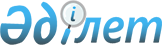 О создании рабочей группы по выработке предложений по созданию и ведению мониторинга интенсификации экономики Республики Казахстан
					
			Утративший силу
			
			
		
					Распоряжение Премьер-Министра Республики Казахстан от 28 октября 2002 года N 166-р. Утратило силу распоряжением Премьер-Министра Республики Казахстан от 23 мая 2007 г. N 135-р

       Сноска. Распоряжение Премьер-Министра РК от 28 октября 2002 года N 166-р утратило силу распоряжением Премьер-Министра РК от 23 мая 2007 г. N  135-р              В целях выработки предложений по созданию и ведению мониторинга интенсификации экономики Республики Казахстан: 

      1. Создать рабочую группу в следующем составе: Орынбаев Ербол Турмаханович     - вице-Министр экономики и 

                                  бюджетного планирования 

                                  Республики Казахстан, 

                                  руководитель 

Ашимов Нургали Садвакасович     - первый вице-Министр энергетики 

                                  минеральных ресурсов Республики 

                                  Казахстан 

Батпенов Талгат Джумагулович    - начальник отдела науки и инноваций 

                                  Департамента политики 

                                  информатизации Министерства 

                                  экономики и бюджетного 

                                  планирования Республики Казахстан 

Кетркеева Райгуль Мамырхановна  - заместитель директора Департамента 

                                  стратегии и государственного 

                                  регулирования Министерства 

                                  сельского хозяйства Республики 

                                  Казахстан 

Муканов Ельтай Жанабилович      - заместитель директора Департамента 

                                  финансового регулирования 

                                  Министерства транспорта и 

                                  коммуникаций Республики Казахстан 

Муханов Толеген Муханович       - заместитель начальника управления 

                                  горно-металлургического комплекса 

                                  Департамента индустриальной 

                                  политики Министерства индустрии и 

                                  торговли Республики Казахстан 

Раимбеков Нуржан Евгеньевич     - заместитель начальника сводно- 

                                  аналитического управления 

                                  Министерства энергетики и 

                                  минеральных ресурсов Республики 

                                  Казахстан 

Шокаманов Юрий Камирович        - первый заместитель Председателя 

                                  Агентства Республики Казахстан 

                                  по статистике 

      2. Рабочей группе в установленном порядке предоставить право привлекать специалистов центральных исполнительных органов и иных государственных органов (по согласованию) по вопросам, входящим в компетенцию рабочей группы, а также запрашивать необходимую информацию для выполнения возложенных на нее задач. 

      3. Рабочей группе в срок до 1 февраля 2003 года внести в установленном порядке на рассмотрение Правительства Республики Казахстан предложения по созданию и ведению мониторинга интенсификации экономики Республики Казахстан. 

 

  Премьер-Министр  
					© 2012. РГП на ПХВ «Институт законодательства и правовой информации Республики Казахстан» Министерства юстиции Республики Казахстан
				